ワークシート(小学2・3年用)＜の生きものたち＞１．あなたのっているきものはありますか。をきましょう２．クイズにチャレンジしましょう。(好きなコースを選んでください）＜ミラーハウス＞１．くえるは何というですか。２．ってえるは何というですか。＜＞１．それぞれのでのをしらべましょう。２．どのでをはかったら一いですか。＜トライアルジャンプ＞１．あなたのジャンプ力はどれだけですか。２．でとんだらどれだけですか＜プロペラフロート＞１．ためたでプロペラをとばしましょう。　　を20までと40までためてどのさまでとぶか3ずつしらべましょう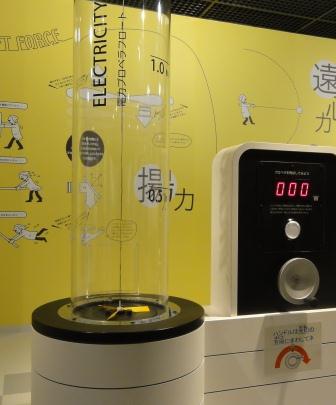 ２．を20までためたときと40までためた　　　ときではどんなちがいがありますか。＜力くらべ＞１．大きなと小さなで力くらべをしましょう。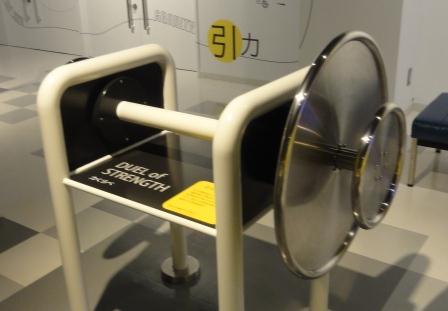 　　どちらのがいかな。＜てこの＞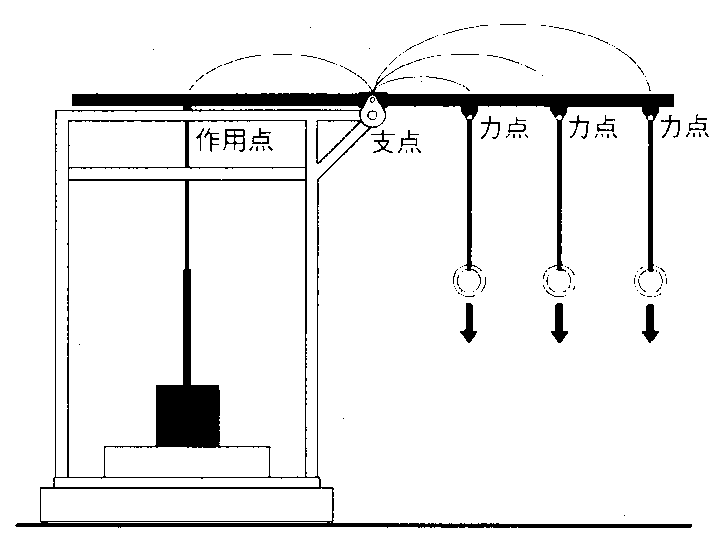     １，２，３の中で１かんたんにおもりをちげられるのはでしょうか。＜＞１．スイッチをおして中の空気をなくすとどうなりますか。・　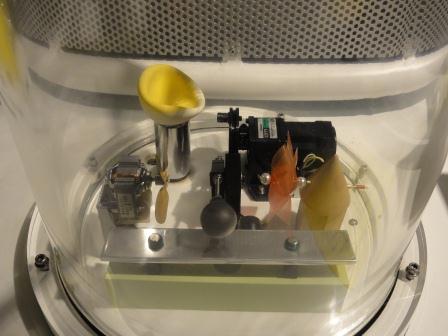 ・のきさ・ボールのふくらみワークシート(小学2・3年用)＜の生きものたち＞１．あなたのっているきものはありますか。をきましょう２．クイズにチャレンジしましょう。(好きなコースを選んでください）＜ミラーハウス＞１．くえるは何というですか。２．ってえるは何というですか。＜＞１．それぞれのでのをしらべましょう。２．どのでをはかったら一いですか。＜トライアルジャンプ＞１．あなたのジャンプ力はどれだけですか。２．でとんだらどれだけですか＜プロペラフロート＞１．ためたでプロペラをとばしましょう。　　を20までと40までためてどのさまでとぶか3ずつしらべましょう２．を20までためたときと40までためた　　　ときではどんなちがいがありますか。＜力くらべ＞１．大きなと小さなで力くらべをしましょう。　　どちらのがいかな。＜てこの＞１，２，３の中で１かんたんにおもりをちげられるのはでしょうか。＜＞１．スイッチをおして中の空気をなくすとどうなりますか。・　・のきさ・ボールのふくらみコース1　回　目チャレンジ　　　　　　　　　点　　　　　　　　　点　　　　　　　　　点　　　　　　　　　点　（kg）１回目２回目３回目電気を20ためたときcm　　　　cm　　　　cm電気を40ためたとき　　　　cm　　　　cm　　　　cmコース1　回　目チャレンジ記入する　　　記入する　　　　　　　　　点　　（記入する）　　　　　　　　　点記入する　　　記入する　　　　　　　　　点　　（記入する）　　　　　　　　　点　（kg）記入する記入する記入する記入する記入する記入する１回目２回目３回目電気を20ためたとき記入するcm記入するcm記入するcm電気を40ためたとき記入するcm記入するcm記入するcm